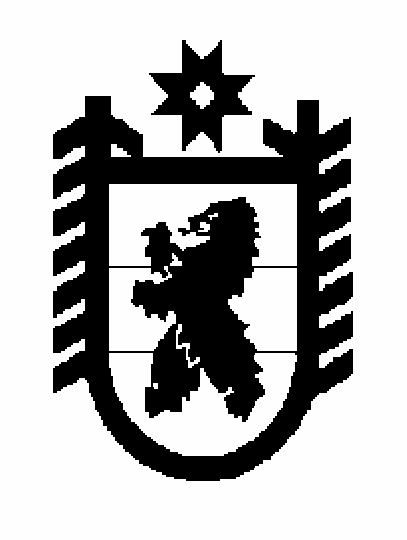 РЕСПУБЛИКА  КАРЕЛИЯПУДОЖСКИЙ МУНИЦИПАЛЬНЫЙ РАЙОНСОВЕТ КУБОВСКОГО СЕЛЬСКОГО ПОСЕЛЕНИЯXXVII СЕССИЯ   IV СОЗЫВАРЕШЕНИЕот 23 марта  2022 г.                                                                              № 117«О ежегодном отчете Главы АдминистрацииКубовского сельского поселения за 2021 год»В соответствии с пунктом 11.1. статьи 35 Федерального закона от 06.10.2003 года № 131-ФЗ «Об общих принципах организации местного самоуправления в Российской Федерации, п.п.2 пунктом 10 статьи 33.1 Устава Кубовского сельского поселения, статьей 17 Регламента работы Совета Кубовского сельского поселения,Совет Кубовского сельского поселенияРЕШИЛ:Отчет Главы Администрации Кубовского сельского поселения Клок Любови Дмитриевны за 2021 год принять к сведению.Работу администрации Кубовского сельского поселения за период 2021 года признать удовлетворительно.Настоящее решение подлежит официальному опубликованию (обнародованию) в газете «Вестник Кубовского сельского поселения»Глава Кубовского сельского поселения                                    Председатель СоветаКубовского сельского поселения                                                Т.Н.Бордунова          ОТЧЕТГлавы администрации Кубовского сельского поселения по итогам работы  за 2021 годУважаемые депутаты Кубовского сельского поселения, присутствующие!В соответствии с действующим федеральным законодательством, глава администрации муниципального образования подконтролен и подотчетен представительному органу муниципального образования и представляет представительному органу муниципального образования ежегодные отчеты о результатах своей деятельности и деятельности местной администрации, в том числе о решении вопросов, поставленных представительным органом муниципального образования (ст. 37 ч. 6.1 131 ФЗ), и сегодня Вашему вниманию представляется отчет о работе администрации Кубового сельского поселения за 2021 год. Основными задачами в работе администрации поселения остается исполнение полномочий в соответствии со 131 Федеральным Законом «Об общих принципах организации местного самоуправления в РФ», Уставом Кубовского сельского поселения и другими правовыми актами. Это, прежде всего: исполнение бюджета поселения; благоустройство территории населенных пунктов; развитие инфраструктуры; обеспечение жизнедеятельности поселения; взаимодействие с предприятиями и организациями всех форм собственности с целью укрепления и развития экономики поселения; обеспечение безопасного проживания на территории поселения всех его граждан. В рамках нормотворческой деятельности за отчетный период по основным вопросам деятельности администрацией сельского поселения принято 135 правовых акта, из них: Постановлений – 38, Распоряжений по производственным вопросам –25 , Распоряжений по личному составу – 72.Рассмотрено 59 письменных обращений и заявлений граждан, которые в основном касались жилищных условий. Все обращения и заявления были рассмотрены в установленный законодательством срок и на все даны соответствующие ответы. В течение года обеспечивалась законотворческая деятельность депутатов Совета Кубовского сельского поселения сельского поселения. Проведено 6 заседаний, на которых принято 23 решение.Проекты решений Совета Кубовского сельского поселения и постановлений администрации направляются в прокуратуру района для проведения правовой и антикоррупционной экспертизы. В состав Кубовского сельского поселения входит 6 населенных пунктов: п. Кубово, п. Водла, д. Водла, д. Кубовская, п. Кубовский сплавучасток. В п. Поршта – зарегистрировано 8 чел., проживающих нет.На территории муниципального образования зарегистрировано – 1 711 чел. (по данным администрации). Официальная статистика показывает, что на 01.01.2021 года численность населения проживающего, составляет 1009 человек и с каждым годом идет тенденция уменьшения численности населения. Всего за прошедший год родилось 6 детей, умерло 34 человека (комментарии излишни). Общая протяженность дорог местного значения – 19,5 км.На территории поселения располагаются следующие учреждения: Муниципальное казенное общеобразовательное учреждение –  общеобразовательная школа п. Кубово Пудожского муниципального района Республики Карелия, где обучается 38 ученика,  д/сад 16 воспитанников.Муниципальное казенное общеобразовательное учреждение –  общеобразовательная школа п. Водла Пудожского муниципального района Республики Карелия, где обучается 40 ученика,  д/сад  5 воспитанников.Муниципальное казенное учреждение культуры – Водлинский Дом Культуры, который включает досуговый центр в д. Кубовская, клубы в п. Кубово, п. Водла.  Также на территории поселения осуществляют деятельность  2 библиотеки, 2отделения почтовой связи, 9 магазинов, 2 фельдшерско-акушерских пункта.   Бюджетная деятельность. Первой и основной составляющей развития поселения является обеспеченность финансами, для этого ежегодно формируется бюджет поселения. Формирование проводится в соответствии со 131 ФЗ "Об общих принципах организации местного самоуправления в Российской Федерации" и Бюджетного кодекса. Бюджет утверждается Советом Кубовского сельского поселения. Исполнение бюджета поселения осуществляется в течение года. Прежде всего, хотелось бы отметить, что прошедший 2021 год был достаточно непростой для нашего поселения с экономической точки зрения. Бюджет установленный поселению на 2021 год составлял всего 5781,77 тыс. руб.За 2021 год в бюджет Кубовского сельского поселения были внесены изменения в соответствии с решениями Совета  Кубовского сельского В результате внесенных изменений,  бюджет Кубовского сельского поселения составил по расходам  в сумме 8481,23 тыс. руб., исходя  из прогнозируемого объема доходов 8337,68 тыс. руб.  (в том числе межбюджетные трансферты в сумме 6097,84 тыс. руб.), с плановым дефицитом в сумме 143,55 тыс. руб.         Уточнения бюджета осуществлялись в соответствии с уведомлениями администрации Пудожского муниципального района о выделении дополнительного финансирования и представленными Администрацией Кубовского сельского поселения справок о внесении изменений лимитов бюджетных обязательств в течение отчетного периода.         ТранспортНа основании заключенного Соглашения по передаче полномочий между Администрацией Пудожского муниципального района Администрации Кубовского сельского поселения в  весенний - осенний период осуществляется паромная переправа через реку Водла.  В зимнее время была  проведена работа по организации и работе транспортной ледовой переправы. Проводилась заливка льда,  постоянное наблюдение за толщиной льда.     Пассажирские перевозки  осуществлялись  ИП «Бахолдин», ИП «Барановский» и неорганизованные таксисты.  Организация водоснабжения   Водоснабжение населения осуществляет  ООО  «Онего-визит» посредствам водовозной машины. Льготная категория населения получают  возмещение.Дорожное хозяйство. Дорожное хозяйство (дорожный фонд) включало содержание дорог: в зимнее время -  очистка дорог от снега; уличное освещение -  электроснабжение. Принимали  участие в отборе среди муниципальных образований Республики Карелия на право получения иных межбюджетных трансфертов на поддержку развития практик инициативного бюджетирования в муниципальных образованиях в рамках проекта «Народный бюджет», выделено из бюджета Республики Карелия 1500,0 тыс.руб. плюс 432,8 тыс.руб. средства бюджета Кубовского сельского поселения. Проведены работы по восстановление поперечного профиля и ровности проезжей части гравийных и щебёночных покрытий с добавлением щебня, и других материалов, установке водопропускных труб ПВХ (5 шт.), устройство кюветов экскаватором в кавальер с планировкой внутренних и внешних откосов на автомобильных дорогах муниципального значения с грунтовым покрытием в посёлке Кубово.АО «ЛХК» «Кареллеспром» оказывает помощь: в выделении ПГС для восстановления поперечного профиля; уборки руинированных зданий, очистка дорог местного значения.Благоустройство территорий.  Разделу благоустройство администрация всегда уделяет особое внимание. В зимний период проводилась уборка улично-дорожной сети (проездов) населенных пунктов от снега.  По уличному освещению по ул. Центральная дорога регионального значения не освещена. Администрацией в Петрозаводский городской суд направлялся ИСК к Министерству по дорожному строительству, транспорту и связи, и  КУ РК «Управдорог РК». Решение от 10 февраля 2022 года: Обязать организовать выполнение работ по обустройству уличного освещения  в течение  10 месяцев со дня вступления решения суда в законную силу.Ежегодно каждую весну проводятся мероприятия по наведению порядка в населенных пунктах силами жителей поселения. Вывоз мусора осуществляется региональным оператором ООО «Автоспецтранс» регулярно,  один раз в неделю.Произведен ремонт укрепление подвесного пешеходного моста через реку Колода. Устанавливали сваи, натягивали троса. Планируем частичную замену деревянного настила на мосту. Пиломатериалы завезены. Паромная переправа - отремонтирован причал на правом берегу реки Водла. Приобретен трос в количестве 410 м.Культура. Администрация старается уделять внимание развитию культуры, ежегодно проводятся праздничные  мероприятия.  В связи со сложившейся эпидемиологической ситуацией и с целью не распространения новой ковидной инфекции мероприятия снимались на видео и публиковались в контакте на стене группы МКУК Водлинский Дом Культуры.В рамках развития территориального общественного самоуправления ТОС «Усть –Колода» д. Кубовская, реализован проект:  создание условий для организации досуга.   В рамках Проекта  произведены работы по укреплению фундамента и текущему ремонту внутри здания  культурно-досугового центра в д. Кубовская. Общая стоимость проекта составила  499422 рублей, из них, средства физических, юридических  лиц – 10,0 тыс. рублей, средства бюджета Республики Карелия – 439422  рублей, средства местного бюджета 50000 рублей.Пожарная безопасность. В целях обеспечения мер пожарной безопасности в  Кубовском сельском поселении  в 2021 году проводились инструктажи граждан по пожарной безопасности под роспись в журнале. Ежегодно в поселении разрабатываются и утверждаются мероприятия и проводятся месячники пожарной безопасности. Распространяются памятки населению по соблюдению мер пожарной безопасности. Хотелось обратиться ко всем с пожеланием о выполнении требования пожарной безопасности. Воинский учетАдминистрация поселения исполняет отдельные государственные полномочия в части ведения воинского учета в соответствии с требованиями закона Российской Федерации «О воинской обязанности и военной службе» За отчетный период были внесены изменения учетных данных граждан, пребывающих в запасе и призывников. Проводилась сверка учетных карточек, постановка на воинский учет граждан, пребывающих в запасе.Уважаемые депутаты! В 2021 году администрацией Кубовского сельского поселения был выполнен определенный объем работ и мероприятий, в рамках выделенных средств на обеспечение возложенных на администрацию полномочий. Но остается много нерешенных вопросов. Появляются все новые планы и программы, которые необходимо реализовывать. Главными задачами в работе администрации Кубовского сельского поселения в 2021 году остается исполнение полномочий в соответствии с 131 ФЗ «Об общих принципах организации местного самоуправления в РФ», Уставом поселения и другими правовыми актами. Просьба ко всем жителям, давайте вместе относиться по-хозяйски ко всему, что мы имеем. Любить и беречь место нашего проживания. В заключение своего выступления хочу пожелать всем здоровья, удачи и семейного благополучия.